CARMEL ROTARY | PROVISIONAL MEMBER CHECKLIST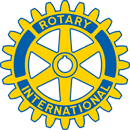 IMPORTANT: Contact Gary Sexton with questions or concerns regarding any of the requirements for Provisional Membership.  As you complete the requirements, please either keep note here or contact Gary so that together you can check these items off.  Once you have completed, Gary will schedule your New Member Induction. YOUR NAME:REQUIREMENTNOTESDATE COMPLETEDAttend ≥ 50% of all club meetings.Be sure to sign in to each meeting when you attend! You are allowed to submit ‘make-ups’ during this time.Pay your billed dues.You will be billed by Club Treasurer Marilyn Jeter for your dues. Due upon receipt. Attend at least one club sponsored social event.These are listed in the Club’s weekly publication (The Gearbox).Attend a Carmel Rotary Club Board Meeting.The meetings are held on the third Thursday of each month in the Cooler Room of Woodland Country Club at 6:00 p.m. Attend a regularly scheduled meeting of another Rotary club.Visit our website (www.carmelrotary.com) and select the link on the left side under Meeting Make-up Links / District 6560 to locate other clubs in the area.Select at least one committee or project that you will serve on during your first twelve months of membership.I can provide assistance with this. A list and brief description of some of the Club’s committee is attached for your reference.Attend a committee meeting or club related community event.There are plenty to choose from! Social, International, Community, Vocational, etc.Serve as a Greeter at least twice at our weekly meetings.Schedule with Julie Shadinger. Lead the Club in the 4-Way Test.Schedule with Julie Shadinger.Attend a New Member orientation.New Member Orientation will be scheduled as the need arises for new members. Contact the membership chair for more details. 